Н А К А ЗВід   02.09.2020  № 159Про організацію роботи з обдарованою молоддю ЗЗСО району  у 2020/2021 навчальному році	Відповідно до Законів України «Про освіту», «Про повну загальну середню освіту», на виконання міської Комплексної програми розвитку освіти м.Харкова на 2018-2022 роки (освітній проект «Обдарована молодь»), затвердженої рішенням 16 сесії Харківської міської ради 7 скликання від 08.11.2017 № 826/17, та Заходів Управління освіти адміністрації Основ’янського району Харківської міської ради на виконання Комплексної програми розвитку освіти м. Харкова на 2018-2022 рокиНАКАЗУЮ:Затвердити Районні заходи на виконання освітнього проєкту «Обдарована молодь» міської Комплексної програми розвитку освіти  м. Харкова на 2018-2022 роки на 2020/2021 навчальний рік (додаток 1).  2.  Затвердити  склад  районної  Координаційної  ради  з  питань  організаціїроботи з обдарованими учнями (додаток 2).   3. Затвердити план засідань районної Координаційної ради з питань організації роботи з обдарованими учнями на 2020/2021 навчальний рік (додаток 3).     4. Методисту   центру освітніх технологій  Управління освіти Грінько Н.С.:4.1. Оновити інформаційно-аналітичний банк даних обдарованих дітей району та надати інформацію до Департаменту освіти Харківської міської ради.									До 01.10.20204.2. Організувати методичний супровід проведення районних етапів Всеукраїнських учнівських олімпіад із навчальних предметів та Всеукраїнського  конкурсу-захисту науково-дослідницьких робіт учнів-членів МАН України, районних учнівських турнірів та конкурсів.Упродовж навчального року4.3. Забезпечити контроль за якісною підготовкою та участю у міських та обласних етапах Всеукраїнських учнівських олімпіад із навчальних предметів, Всеукраїнського конкурсу-захисту  науково-дослідницьких робіт учнів-членів МАН України, турнірів, конкурсів переможців районних етапів інтелектуальних змагань. Січень-лютий 2021 року4.4. Проаналізувати результативність участі учнів закладів загальної середньої освіти  району у Всеукраїнських учнівських олімпіадах із навчальних предметів, Всеукраїнському конкурсі-захисті науково-дослідницьких робіт учнів-членів МАН України, конкурсах, турнірах.									Червень 2021 року5. Керівникам закладів загальної середньої освіти району:5.1. Спланувати роботу закладів освіти  з обдарованими учнями на 2020/2021 навчальний рік.									До 18.09.20205.2. Забезпечити якісну підготовку та активну участь обдарованих дітей у Всеукраїнських учнівських олімпіадах із навчальних предметів, Всеукраїнському конкурсі-захисті науково-дослідницьких робіт учнів-членів МАН України, конкурсах, турнірах.Упродовж навчального року5.3. Заслуховувати звіти учителів-предметників про результативність  роботи з обдарованими дітьми на засіданнях шкільних методичних об’єднань та педагогічної ради школи.Упродовж навчального року   6. Завідувачу ЛКТО Коротєєву Д.Р. розмістити цей наказ на сайті Управління освіти.									11.09.20207. Контроль  за  виконанням цього наказу  покласти на завідувача ЦОТ Хмару О.О.Начальник Управління освіти                                   		 О.С. НИЖНИКГоловний спеціаліст Управління освіти-уповноважена особа з питань запобігання та виявлення корупції                               О.М. СТЕЦКОЗ наказом ознайомлені:Прохоренко О.В.Хмара О.О.Лашина Н.В.Грінько Н.С.Коротєєв Д.Р.Хмара 725-27-92Додаток 1								до наказу УОА								Основ’янського району 								Харківської міської ради								від 02.09.2020 № 159Районні заходина виконання освітнього проєкту «Обдарована молодь» міської Комплексної програми розвитку освіти  м. Харкова на 2018-2022 роки у 2020/2021 навчальному роціДодаток 2								до наказу УОА								Основ’янського району 								Харківської міської ради								від 02.09.2020 № 159Склад Координаційної ради  з питань організації роботи з обдарованою молоддюГолова Координаційної ради:   Хмара О.О., завідувач  центру освітніх технологій УОА Секретаріат Координаційної ради:Грінько Н.С., методист ЦОТ УОА;  Сільченко А.А., методист ЦОТ  УОА;Гонський Д.В., методист ЦОТ  УОА.                                        Члени Координаційної ради:Гетьман І.Ф., керівник РМО вчителів української  мови та літератури (ХЗОШ №53);Азарова Т.С., керівник РМО вчителів російської мови та літератури, літератури  (інтегрований курс) та зарубіжної літератури (ХГ №34);Старікова О.М., керівник РМО вчителів математики (ХЗОШ №48);Хохлова Т.Л., керівник РМО вчителів інформатики (ХЗОШ №35);Швидка Т.М., керівник РМО вчителів фізики (ХЗОШ №53);Ізотова Г.В., керівник РМО вчителів хімії (ХЗОШ № 53);Колеснікова Я.М., керівник РМО вчителів біології (ХГ №12);Бондаренко С. А., керівник РМО вчителів англійської  мови (ХГ №12);Краснікова Н.В., керівник РМО вчителів німецької мови (ХЗОШ №66);Шуляк Ю.О., керівник РМО вчителів французької мови (ХГ №34);Цема Н.П., керівник РМО вчителів трудового навчання (ХЗОШ №48);Мазная Т.В., керівник РМО вчителів географії (ХГ №34);Заярна А.О., керівник РМО вчителів основ економіки (ХЗОШ №10);Маленюк Ю.В., керівник РМО вчителів історії та правознавства (ХЗОШ №48)Додаток 3								до наказу УОА								Основ’янського району 								Харківської міської ради								від 02.09.2020 №159 ПЛАН ЗАСІДАНЬКоординаційної ради з питань організації роботи з обдарованою молоддю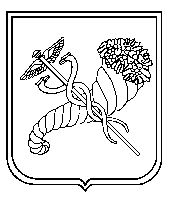 №з/пЗміст заходуТермінвиконанняТермінвиконанняВідповідальнівиконавціВідповідальнівиконавці1. Науково-методичне та інформаційне забезпечення роботи з обдарованою молоддю1. Науково-методичне та інформаційне забезпечення роботи з обдарованою молоддю1. Науково-методичне та інформаційне забезпечення роботи з обдарованою молоддю1. Науково-методичне та інформаційне забезпечення роботи з обдарованою молоддю1. Науково-методичне та інформаційне забезпечення роботи з обдарованою молоддю1. Науково-методичне та інформаційне забезпечення роботи з обдарованою молоддюДіяльність Координаційної ради з питань організації роботи з обдарованими учнями ЗЗСО районуЖовтень 2020 року,лютий   2021 рокуЖовтень 2020 року,лютий   2021 рокуХмара О.О.,Грінько Н.С.Хмара О.О.,Грінько Н.С.Вивчення та узагальнення досвіду роботи закладів освіти району, педагогічних працівників з обдарованими учнями та надання звітної документації до Департаменту освіти Харківської міської ради (НМПЦ)Грудень 2020 року-лютий 2021,червень 2021 рокуГрудень 2020 року-лютий 2021,червень 2021 рокуГрінько Н.С.Грінько Н.С.Підготовка інформаційних матеріалів щодо роботи з обдарованою молоддю, розміщення матеріалів на офіційному сайті Управління освітиУпродовжрокуУпродовжрокуГрінько Н.С.Грінько Н.С.Інформаційний супровід сторінки «Обдарована молодь» офіційного сайту Управління освіти Упродовж рокуУпродовж рокуГрінько Н.С.Грінько Н.С.Налагодження співробітництва з організаціями та установами регіонів України, робота яких спрямована на пошук, навчання і розвиток обдарованих учнівУпродовж рокуУпродовж року Центр освітніх технологій, Управління освіти, ЗЗСО району Центр освітніх технологій, Управління освіти, ЗЗСО району2. Виявлення обдарованої молоді та створення умов для її розвитку2. Виявлення обдарованої молоді та створення умов для її розвитку2. Виявлення обдарованої молоді та створення умов для її розвитку2. Виявлення обдарованої молоді та створення умов для її розвитку2. Виявлення обдарованої молоді та створення умов для її розвитку2. Виявлення обдарованої молоді та створення умов для її розвиткуПроведення районного та організація участі учнів-переможців  у міському етапі  олімпіади для випускників школи І ступеня  «Путівка в науку»Проведення районного та організація участі учнів-переможців  у міському етапі  олімпіади для випускників школи І ступеня  «Путівка в науку»Березень 2021 року,квітень 2021 рокуБерезень 2021 року,квітень 2021 рокуГрінько Н.С.Організація і проведення районного та участь у міському етапах  конкурсу «Учень року»Організація і проведення районного та участь у міському етапах  конкурсу «Учень року»Листопад 2020 року – квітень 2021 рокуЛистопад 2020 року – квітень 2021 рокуСільченко А.А.Проведення районного етапу та підготовка учнів-переможців до участі в обласному етапі Всеукраїнських учнівських олімпіад із навчальних предметівПроведення районного етапу та підготовка учнів-переможців до участі в обласному етапі Всеукраїнських учнівських олімпіад із навчальних предметівжовтень – грудень 2020,січень – лютий 2021жовтень – грудень 2020,січень – лютий 2021Грінько Н.С.,методисти ЦОТ,керівники РМО  із навчальних предметівПроведення районного етапу та підготовка учнів-переможців до участі в обласному етапі Всеукраїнського конкурсу-захисту науково-дослідницьких робіт учнів – членів Малої академії наук УкраїниПроведення районного етапу та підготовка учнів-переможців до участі в обласному етапі Всеукраїнського конкурсу-захисту науково-дослідницьких робіт учнів – членів Малої академії наук УкраїниГрудень 2020 року, січень – лютий 2021 рокуГрудень 2020 року, січень – лютий 2021 рокуГрінько Н.С.,Сільченко А.А.,методисти ЦОТ,керівники РМО із навчальних предметівЗдійснення аналізу результатів участі учнів закладів освіти району у турнірах та інших інтелектуальних змаганняхЗдійснення аналізу результатів участі учнів закладів освіти району у турнірах та інших інтелектуальних змаганняхТравень-червень2021 рокуТравень-червень2021 рокуГрінько Н.С.Проведення масових психодіагностичних досліджень, спрямованих на пошук обдарованих дітей та молодіПроведення масових психодіагностичних досліджень, спрямованих на пошук обдарованих дітей та молодіУпродовж рокуУпродовж рокуПоллак М.В.Оновлення даних районного інформаційного банку «Обдарованість» та надання інформації для міського інформаційного банку «Обдарованість»Оновлення даних районного інформаційного банку «Обдарованість» та надання інформації для міського інформаційного банку «Обдарованість»Вересень2020, травень 2021 Вересень2020, травень 2021 Грінько Н.С.Здійснення аналізу результатів участі учнів ЗЗСО району у Всеукраїнських учнівських олімпіадах           та Всеукраїнському конкурсі-захисті науково-дослідницьких робіт учнів-членів Малої академії наук України та надання інформації до НМПЦЗдійснення аналізу результатів участі учнів ЗЗСО району у Всеукраїнських учнівських олімпіадах           та Всеукраїнському конкурсі-захисті науково-дослідницьких робіт учнів-членів Малої академії наук України та надання інформації до НМПЦЧервень2021 рокуЧервень2021 рокуГрінько Н.С., Сільченко А.А.Проведення районних етапів та участь у міських конкурсах:з української мови ім. Петра Яцика;науково-практичний конкурс «Основи безпеки життєдіяльності» для учнів 10-11 класівПроведення районних етапів та участь у міських конкурсах:з української мови ім. Петра Яцика;науково-практичний конкурс «Основи безпеки життєдіяльності» для учнів 10-11 класіввересень-листопад 2020 рокулютий 2021 рокувересень-листопад 2020 рокулютий 2021 рокуСільченко А.А.Гонський Д.В.Проведення районних та участь у міських учнівських командних турнірах:юних фізиків;юних істориків;юних математиків;юних хіміків;юних біологів;юних винахідників  і раціоналізаторів;юних журналістів;юних правознавців;юних географів;юних економістів;юних інформатиківПроведення районних та участь у міських учнівських командних турнірах:юних фізиків;юних істориків;юних математиків;юних хіміків;юних біологів;юних винахідників  і раціоналізаторів;юних журналістів;юних правознавців;юних географів;юних економістів;юних інформатиківУпродовж рокуУпродовж рокуГрінько Н.С.,керівники РМОУчасть в інтерактивних конкурсах (на добровільних засадах):«Лелека»«Кенгуру»«Колосок»«Левеня»«Кришталева сова»«Соняшник - 2020»«Геліантус»Участь в інтерактивних конкурсах (на добровільних засадах):«Лелека»«Кенгуру»«Колосок»«Левеня»«Кришталева сова»«Соняшник - 2020»«Геліантус»Упродовж рокуУпродовж рокуГрінько Н.С.Сільченко А.А.Організація участі в учнівських конкурсах та турнірах, які проводяться закладами вищої освіти та громадськими організаціямиОрганізація участі в учнівських конкурсах та турнірах, які проводяться закладами вищої освіти та громадськими організаціямиУпродовж рокуУпродовж рокуМетодисти ЦОТНалагодження співпраці з закладами вищої освіти, громадськими організаціями щодо роботи з обдарованими дітьмиНалагодження співпраці з закладами вищої освіти, громадськими організаціями щодо роботи з обдарованими дітьмиУпродовж рокуУпродовж рокуГрінько Н.С.,Сільченко А.А.3.  Соціальна підтримка обдарованих учнів та їхніх педагогів3.  Соціальна підтримка обдарованих учнів та їхніх педагогів3.  Соціальна підтримка обдарованих учнів та їхніх педагогів3.  Соціальна підтримка обдарованих учнів та їхніх педагогів3.  Соціальна підтримка обдарованих учнів та їхніх педагогів3.  Соціальна підтримка обдарованих учнів та їхніх педагогівПроведення районного свята-вшанування учнів-стипендіатів міського  голови  «Обдарованість», міської ради «Кращий учень закладу освіти»Січень 2021 рокуСічень 2021 рокуГрінько Н.С.,Сільченко А.А.Грінько Н.С.,Сільченко А.А.Висування кандидатур учнів ЗЗСО району, підготовка матеріалів на встановлення персональної стипендії міського голови «Обдарованість», стипендії міської ради  «Кращий учень закладу освіти» районною експертною комісією Травень 2021 рокуТравень 2021 рокуЕкспертна комісія Управління освіти з призначення стипендій,ЦОТ, Управління освіти, ЗЗСО районуЕкспертна комісія Управління освіти з призначення стипендій,ЦОТ, Управління освіти, ЗЗСО районуУчасть у щорічних урочистих прийомах Харківського міського голови для учнів та студентів, нагороджених стипендією «Обдарованість» та «Кращий учень закладу освіти» Червень 2021 рокуЧервень 2021 рокуГрінько Н.С.,Сільченко А.А.Грінько Н.С.,Сільченко А.А.№ з/пПитанняТермінВідповідальніВідмітка про вик.І.1. Про  створення та мету діяльності Координаційної ради з питань організації роботи з обдарованою молоддюВересень 2020Грінько Н.С.І.2. Про  створення  районного банку «Обдарована молодь»Вересень 2020Грінько Н.С.І.3. Про підготовку  до проведення  І та ІІ етапів Всеукраїнських учнівських олімпіад із навчальних предметівВересень 2020Грінько Н.С.,керівники РМОІ.4. Про організацію та проведення районних турнірів та участь у міських  турнірах юних математиків, економістів, раціоналізаторів  та винахідників, правознавців, географів, хіміків  Вересень 2020Грінько Н.С.,керівники РМОІІ.1. Про підготовку та проведення  І етапу   Всеукраїнського конкурсу-захисту науково-дослідницьких робіт учнів-членів МАН УкраїниЖовтень- грудень 2020Грінько Н.С..,Сільченко А.А., відповідальні особи ЗЗСО, які опікуються роботою МАНІІ.2.  Про організацію та проведення ІІ (районного) етапу Всеукраїнських учнівських олімпіад із навчальних предметів, участь  у ІІ (міському в                          м. Харкові) етапі олімпіад  з математики, фізики, інформатики Жовтень- грудень 2020Грінько Н.С.,керівники РМОІІ.3. Про  проведення  районного та підготовку до участі у міському етапах  турнірів юних фізиків, юних біологів та юних інформатиків серед учнів 9-11 класів ЗЗСО району Жовтень- грудень 2020Грінько Н.С.,Сільченко А.А., керівник РМО вчителів інформатикиІІІ1. Аналіз участі  учнів шкіл району у І (районному) етапі Всеукраїнського конкурсу-захисту науково - дослідниць-ких робіт учнів-членів МАН України та підготовка до участі у ІІ (обласному) етапі конкурсуСічень 2021Грінько Н.С.,Сільченко А.А.ІІІ2. Аналіз участі учнів  шкіл району у ІІ етапі, ІІ (міському в  м. Харкові) та  підготовка до участі  у ІІІ етапі  Всеукраїнських учнівських олімпіад із навчальних предметівСічень 2021Грінько Н.С.,керівники РМОІІІ3. Про підсумки  участі команд району у міських турнірах юних математиків, економістів, біологів, хіміків, правознавців, географів, фізиків, раціоналізаторів та винахідників, інформатиків  серед учнів 9-11класів ЗЗСО районуСічень 2021Грінько Н.С.,Сільченко А.А.ІІІ4. Про організацію та проведення районних турнірів та участь у міських  турнірах  юних істориків, юних журналістів та основ інформатики для учнів 5-7 класівСічень 2021Грінько Н.С.,керівники РМОІІІ5. Про організацію та проведення районного етапу  олімпіади випускників школи І ступеня «Путівка в науку»; участь у міському  етапі  олімпіадиСічень 2021Грінько Н.С.ІV.1.Аналіз участі учнів ЗЗСО району в ІV етапі Всеукраїнських учнівських  олімпіад із навчальних предметів та ІІІ етапі Всеукраїнського конкурсу-захисту  науково-дослідницьких робіт учнів-членів МАН УкраїниТравень 2021Грінько Н.С.,Сільченко А.А.,керівники  РМО